                         BİRİM FİYAT TEKLİF CETVELİ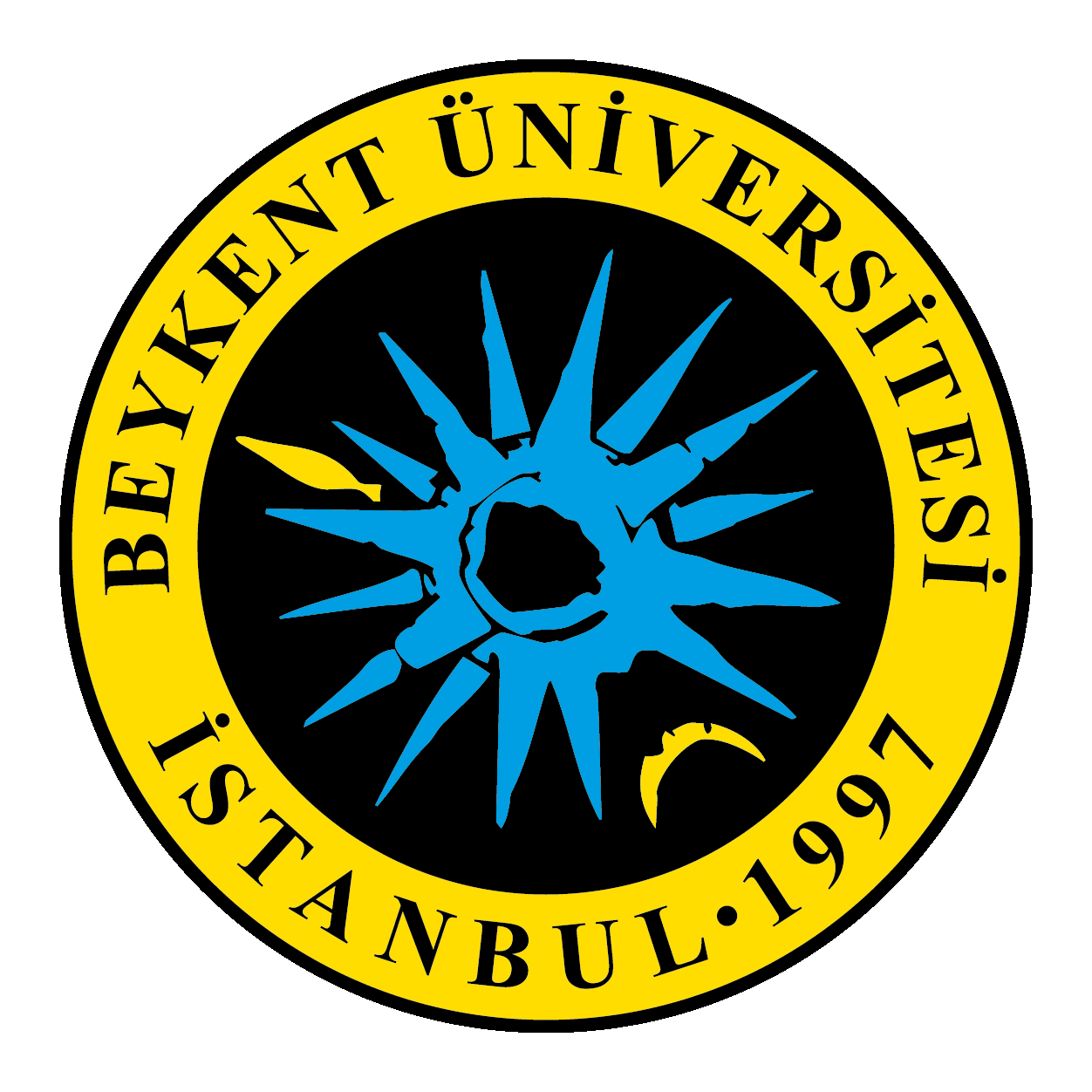 İhale kayıt numarası: 2022/0020*Tabloya gerektiği kadar satır eklenecektir. *Bu standart form ihale dokümanına eklenmeden önce ihale kayıt numarası idare tarafından doldurulacaktır.*Kısmi teklif verilemez.Adı ve SOYADI/Ticaret UnvanıKaşe ve İmza81 Bu sütun idarece hazırlanacaktır. 2  Bu sütun isteklilerce doldurulacaktır. 3Teklif vermeye yetkili kişi tarafından her sayfası ad ve soyadı/ticaret unvanı yazılarak imzalanacaktır. Teklifin ortak girişim  (iş ortaklığı veya konsorsiyum) olarak verilmesi halinde, teklif mektubu bütün ortaklar veya yetki verdikleri kişiler tarafından imzalanacaktır.A1A1A1A1B2B2Sıra Noİş Kaleminin Adı ve Kısa Açıklaması 6BirimiMiktarıTeklif Edilen4 Birim FiyatTutarıKISIM 1KISIM 1KISIM 1KISIM 1KISIM 1KISIM 11MÜDÜR ÇALIŞMA KOLTUĞU45AD2ÇALIŞMA KOLTUĞU41ADKISIM 2KISIM 2KISIM 2KISIM 2KISIM 2KISIM 21ÇALIŞMA MASASI29AD2CALL CENTER MASASI16AD3DOSYA DOLABI33AD4ORTA SEHPA28AD5OVAL TOPLANTI MASASI2ADTOPLAM TUTAR  (K.D.V Hariç)TOPLAM TUTAR  (K.D.V Hariç)TOPLAM TUTAR  (K.D.V Hariç)TOPLAM TUTAR  (K.D.V Hariç)TOPLAM TUTAR  (K.D.V Hariç)